Ежегодный областной конкурс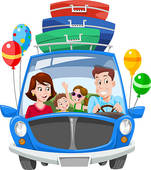  по предоставлению автотранспорта!В конкурсе по предоставлению автотранспорта (микроавтобуса) могут принимать участие многодетные семьи, имеющие 8 и более детей, в том числе воспитывающие детей-сирот и детей, оставшихся без попечения родителей.Документы для участия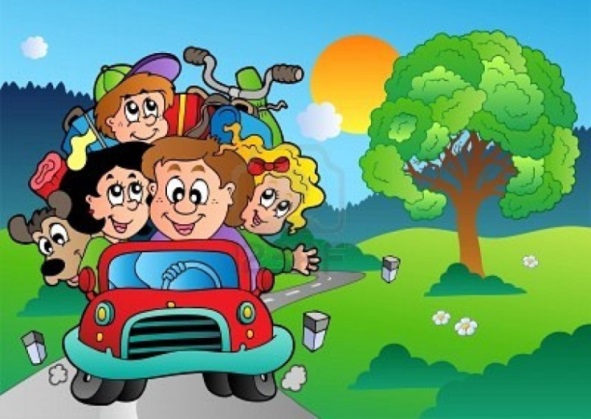  в конкурсе по предоставлению автотранспорта (микроавтобуса)  необходимо предоставить в срок не позднее 01.02.2017г. Объявление победителей конкурса и предоставление каждому из них автотранспорта осуществляется в торжественной обстановке на официальном мероприятии в рамках празднования Международного Дня семьи, в соответствии с Приказом Министерства социального развития, опеки и попечительства Иркутской области от 21.12.2015г. №181-мпр об утверждении Положения о порядке проведения конкурса по предоставлению автотранспорта (микроавтобуса) многодетным семьям, имеющим восемь и более детей, в том числе воспитывающим детей-сирот и детей, оставшихся без попечения родителей.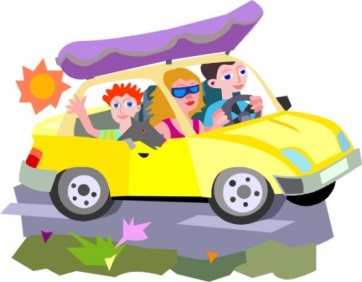 По вопросам обращатьсяв Управление социальной защиты населения по городу Усолье-Сибирское и Усольскому району по адресу: город Усолье-Сибирское, улица Богдана Хмельницкого,  дом 32, кабинет №5, тел. 6-89-39